27th March 2023Hi Everyone

We at Glossop Action for Sustainable Travel would like your input with their survey.
It's a wonderful opportunity for the local people of Glossop to have their say and hopefully this will influence change.Please see link below and poster at the bottom of this email....www.SurveyMonkey.Co.uk/r/glossoptravelsurvey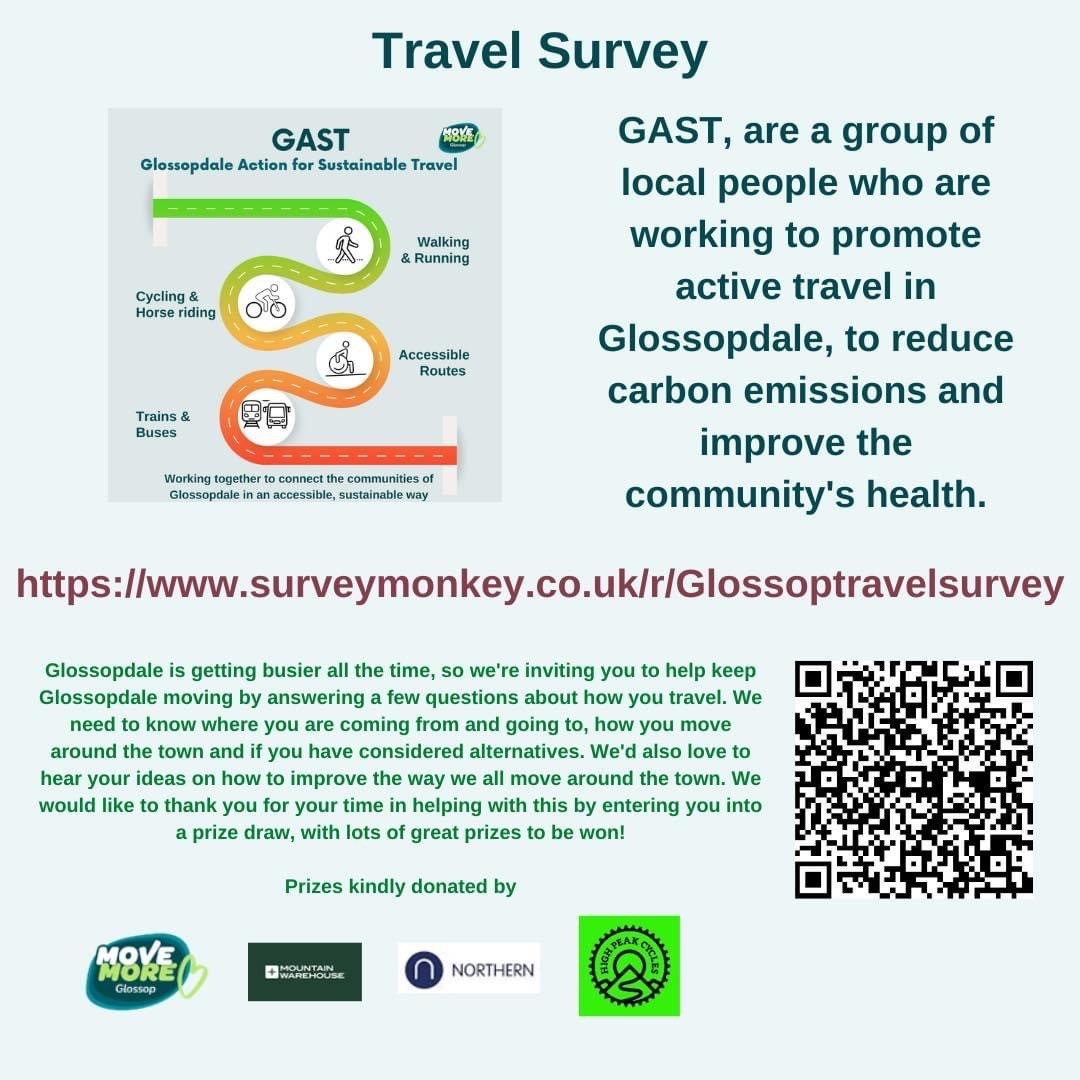 